2.melléklet a 13/2019. (X.1.) önkormányzati rendelethezTelepüléskarakterek lehatárolása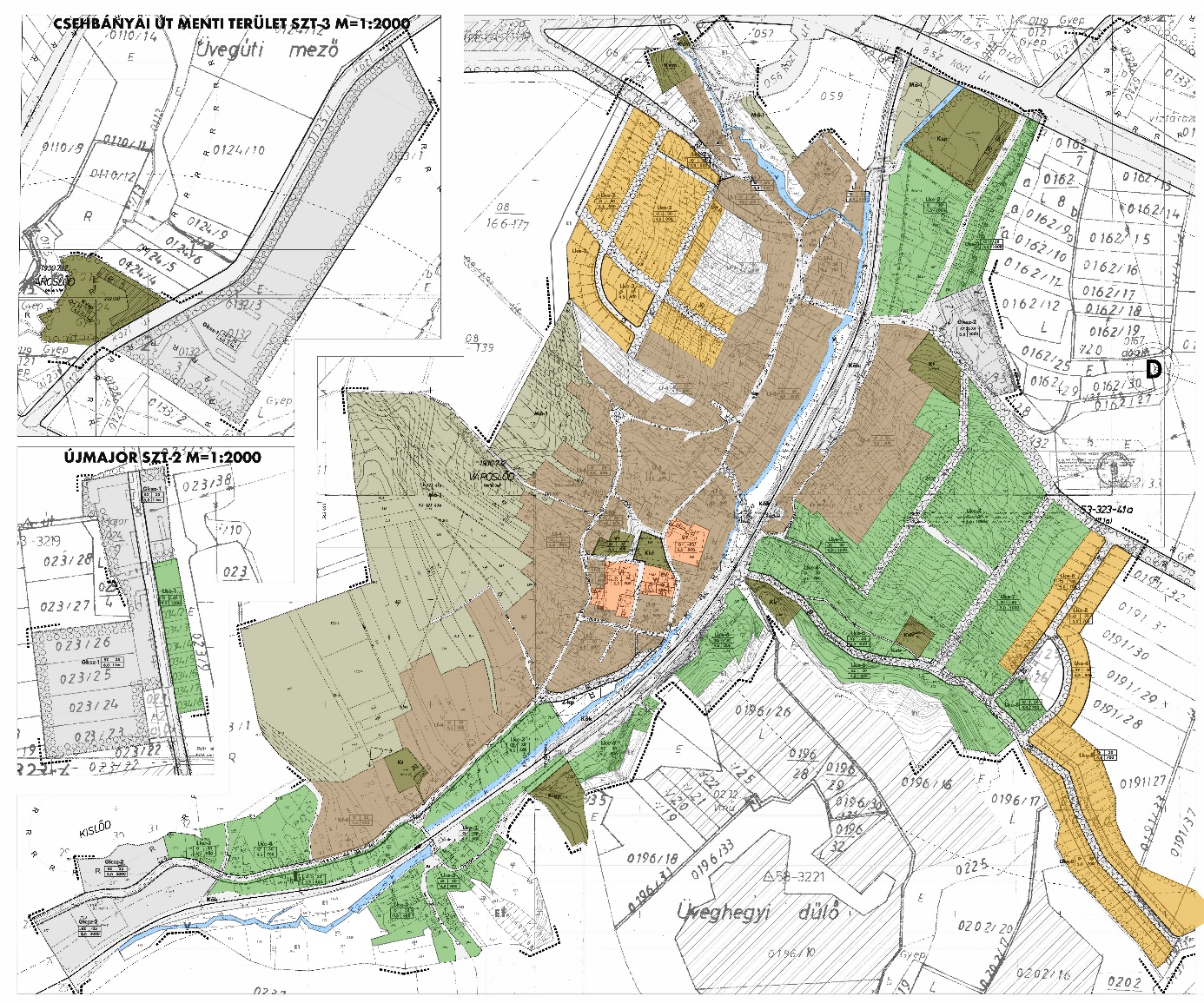 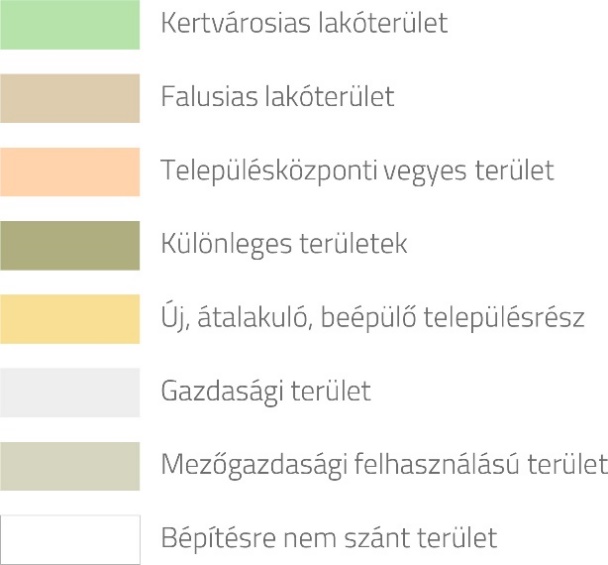 